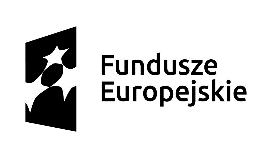 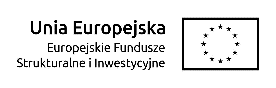 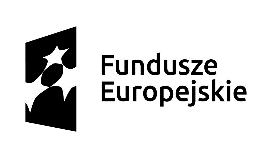 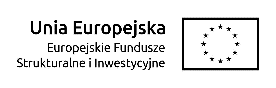 Załącznik nr 2 do umowy nr ……………* gdy Wykonawcą jest spółka prawa handlowego:..........................................................................., z siedzibą w ............................................... przy ulicy ................................................................................wpisaną do Rejestru Przedsiębiorców Krajowego Sądowego prowadzonego przez Sąd Rejonowy ...................,  pod nr ..................................; NIP:.............; REGON .....................................................; zwaną dalej „Wykonawcą”, reprezentowaną przez  ................................................................. * gdy Wykonawcą jest osoba fizyczna prowadząca działalność gospodarczą:................., zamieszkałym/ą w ................ , przy ulicy .........................., prowadzącym/ą działalność gospodarczą pod firmą ....................................., adres wykonywania działalności gospodarczej: ………………..,  na podstawie wpisu do Centralnej Ewidencji i Informacji 
o Działalności Gospodarczej RP, PESEL: ............ ; NIP: ............... , REGON: …………zwanym/ą dalej „Wykonawcą”. * gdy Wykonawcą jest osoba fizyczna nieprowadząca działalności gospodarczej:.............................., zamieszkałym/ą w .............................., przy ulicy ...............; legitymującą się dowodem osobistym numer: ………… seria…………., PESEL.............; NIP ...............OFERTAW nawiązaniu do zapytania ofertowego …………….składam ofertę na zapewnienie powierzchni reklamowej, przygotowanie, opracowanie graficzne i edytorskie oraz publikację w prasie związanej z tematyką ochrony zdrowia 4 artykułów sponsorowanych poświęconych Programowi Wiedza Edukacja Rozwój.Oferujemy realizację zamówienia za całkowite wynagrodzenie w wysokości .................. zł, (słownie: ........................... zł, w tym VAT........%, według poniższego zestawienia:Z tytułu publikacji poszczególnych wynagrodzenie wynosi:................................ zł (słownie: …………..………) brutto za ogłoszenie nr 1, które zostanie opublikowane w…………. na stronie nr ……………................................ zł (słownie: ………………….) brutto za ogłoszenie nr 2, które zostanie opublikowane w …………….. na stronie nr ……………................................ zł (słownie: ………………….) brutto za ogłoszenie nr 3, które zostanie opublikowane w na stronie nr ……………................................ zł (słownie: ………………….) brutto za ogłoszenie nr 4, które zostanie opublikowane w na stronie nr …… . Zobowiązujemy się do wykonania zamówienia zgodnie z wymogami określonymi w Opisie przedmiotu zamówienia.Oświadczamy, że uważamy się za związanego niniejszą ofertą przez okres wskazany przez Zamawiającego w siwz, tj. 30 dni od dnia złożenia oferty. W razie wybrania naszej oferty zobowiązujemy się do przekazania wszystkich wymaganych danych i podpisania umowy zgodnie ze wzorem załączonym do siwz z uwzględnieniem zaproponowanych danych ofertowych w terminie i miejscu określonym przez Zamawiającego. Do oferty dołączamy:................................................................................................................................................................, dn. .............................................                                                                                                ..........................................................                                                                                                                       (podpis i imienna pieczęć                                                                                                             uprawnionego przedstawiciela wykonawcy)Lp.Nazwa magazynu, w którym zostanie opublikowany art. sponsorowany Średni nakład magazynu w 2018 r. w oparciu o dane Związku Kontroli Dystrybucji Prasy lub oświadczenia wskazanego magazynu (ze wskazaniem źródła pochodzenia danych)Nr strony, na której zostanie opublikowany artykuł1234